REALKOMPETANSEVURDERINGRealkompetanse er all formell og uformell kompetanse en person har tilegnet seg gjennom utdanning, kurs, yrkeserfaring og annen erfaring.Vurderingen av den enkeltes realkompetanse danner grunnlag for opplæringsløpet. Alle som ønsker å starte på voksenopplæring, bør derfor få vurdert sin realkompetanse. For de som har rett til videregående opplæring, er realkompetansevurdering gratis, mens de uten rett må betale en egenandel. Søknad om vurdering av realkompetanse kan gjøres elektronisk på www.vigo.noDu må sende inn dokumentasjon som bekrefter kurs, tidligere utdanning og yrkeserfaring.KONTAKTINFORMASJONTroms fylkeskommunePostboks 6600Utdanningsetaten9296 Tromsøe-post: postmottak@tromsfylke.no Telefon: 77 78 80 76, mellom kl.10.00-14.00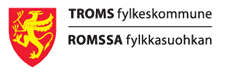 Videregående opplæring for voksne -utprøving av ny opplæringsmodell for voksne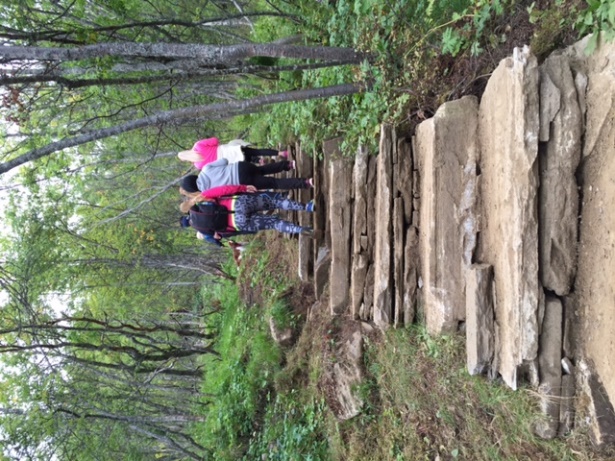 HelsearbeiderfagOpplæringsløp tilpasset voksne etter §4A i OpplæringslovenOpplæringsløpet passer for deg med lite praksis og som ønsker fagutdanning. Gjennom realkompetanse vurdering (se siste side) tilpasses opplæringen den enkelte deltaker. Det gis opplæring både på vg1 og vg2 nivå som etter endt opplæring kvalifiserer for læreplass i helsearbeiderfaget. Du kan få godkjent fag som yrkesfaglig fordypning (YFF) og fellesfagene (FFY) gjennom realkompetanse og på den måten nedkorte opplæringstiden.Organisering og rammer for opplæringenHovedmodellen i teoriopplæringen er at den strekker seg over 1,5 år og er organisert slik:Programfagene-  ca. 10 samlinger à to -tre dager på Ishavsbyen videregående skole i Tromsø, og to timer nettbasert opplæring pr. uke (videokonferanse). Det første halve året kan det bli to dager à to timer undervisning. Opplæringen i programfagene foregår på dagtid. Programfagene består av helsefremmende arbeid(HF), kommunikasjon og samhandling(KOS) og yrkesutøvelse (YRK).Yrkesfaglig fordypning, (YFF)- gis som opplæring i bedrift med veiledning av faglærer (praksis). Hele eller deler av faget kan godkjennes ved realkompetansevurdering og dokumentert relevant praksis på inntil 526 timer. Fellesfagene (FFY)- gis som modulbasert nett- / fjernundervisning. Her må man påregne seg noe undervisning lagt til ettermiddagstid. Modulene baserer seg på det enkelte fag; M1 norsk, M2 matematikk, M3 engelsk, M4 naturfag, og M5 samfunnsfag. Noe av opplæringen i FFY vil kunne bli gitt i læretiden.Vurdering –  underveis- og standpunktvurdering i alle fag. Obligatorisk tverrfaglig praktisk eksamen i programfag og trekk-eksamen i fellesfagene. .Hovedmodell organisering/tidslinje i opplæringsløpet skole og bedriftMed forbehold om endringerLæretidDen enkelte deltaker har ansvar for å skaffe seg læreplass selv og søker dette gjennom www.vigo.no etter avlagt tverrfaglig eksamen i programfagene. Skolen vil kunne tilby veiledning på dette.Normal læretid er på to år. Eventuell praksis utover det som er gitt godkjenning for i faget Yrkesfaglig fordypning kan søkes godkjent som læretid. Fritak og forpliktelserDen voksne har status som deltaker og er fritatt for opplæring i kroppsøving samt vurdering i orden og atferd. Den voksne forplikter seg til oppmøte på videokonferanser, nettskole og samlinger på skolen. I tillegg kreves det at deltakeren leverer arbeidskrav, innleveringer og prøver til oppgitte fristerTerminerT1T2T3T4T5T6T7Komprimering     1,5 år opplæring i skole     1,5 år opplæring i skole     1,5 år opplæring i skole       2 år opplæring i bedrift       2 år opplæring i bedrift       2 år opplæring i bedrift       2 år opplæring i bedriftProgramfagHFVG1VG2VG2Læretid programfag VG3Læretid programfag VG3Læretid programfag VG3Læretid programfag VG3KOSVG1VG2VG2Læretid programfag VG3Læretid programfag VG3Læretid programfag VG3Læretid programfag VG3YRKVG1          VG2          VG2Læretid programfag VG3Læretid programfag VG3Læretid programfag VG3Læretid programfag VG3YFFVG1-praksisVG2-praksisVG2-praksisFellesfag-YFFY-Modul1FFY-Modul2FFY-Modul3?FFY-Modul4FFY-Modul5